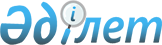 Ақкөл ауданы мәслихатының 2013 жылғы 21 тамыздағы № С 23-3 "Ақкөл ауданының әлеуметтік көмек көрсетудің, оның мөлшерлерін белгілеудің және мұқтаж азаматтардың жекелеген санаттарының тізбесін айқындаудың Қағидаларын бекіту туралы" шешіміне өзгерістер енгізу туралы
					
			Күшін жойған
			
			
		
					Ақмола облысы Ақкөл аудандық мәслихатының 2016 жылғы 27 мамырдағы № С 4-1 шешімі. Ақмола облысының Әділет департаментінде 2016 жылғы 21 маусымда № 5426 болып тіркелді. Күші жойылды - Ақмола облысы Ақкөл аудандық мәслихатының 2018 жылғы 6 сәуірдегі № С 20-2 шешімімен
      Ескерту. Күші жойылды - Ақмола облысы Ақкөл аудандық мәслихатының 06.04.2018 № С 20-2 (ресми жарияланған күнінен бастап қолданысқа енгізіледі) шешімімен.

      РҚАО-ның ескертпесі.

      Құжаттың мәтінінде түпнұсқаның пунктуациясы мен орфографиясы сақталған.

      Қазақстан Республикасының 2001 жылғы 23 қаңтардағы "Қазақстан Республикасындағы жергілікті мемлекеттік басқару және өзін - өзі басқару туралы" Заңының 6 бабына және Қазақстан Республикасы Үкіметінің 2013 жылғы 21 мамырдағы № 504 "Әлеуметтік көмек көрсетудің, оның мөлшерлерін белгілеудің және мұқтаж азаматтардың жекелеген санаттарының тізбесін айқындаудың үлгілік қағидаларын бекіту туралы" қаулысына сәйкес, Ақкөл аудандық мәслихаты ШЕШІМ ЕТТІ:

      1. Ақкөл ауданы мәслихатының "Ақкөл ауданының әлеуметтік көмек көрсетудің, оның мөлшерлерін белгілеудің және мұқтаж азаматтардың жекелеген санаттарының тізбесін айқындаудың Қағидаларын бекіту туралы" 2013 жылғы 21 тамыздағы № С 23-3 (Нормативтік құқықтық актілерді мемлекеттік тіркеу тізілімінде № 3805 тіркелген, 2013 жылғы 20 қыркүйекте аудандық "Ақкөл өмірі" және "Знамя Родины KZ" газеттерінде жарияланған) шешіміне келесі өзгерістер енгізілсін:

      Ақкөл ауданының әлеуметтік көмек көрсетудің, оның мөлшерлерін белгілеудің және мұқтаж азаматтардың жекелеген санаттарының тізбесін айқындаудың Қағидаларындағы:

      2 тармақтың 8) тармақшасы жаңа редакцияда баяндалсын:

      "8) уәкілетті ұйым – "Азаматтарға арналған үкімет" мемлекеттік корпорациясы" коммерциялық емес акционерлік қоғамының Ақмола облысы бойынша филиалы - "Зейнетақы төлеу жөніндегі мемлекеттік орталығы" департаменті;";

      21 тармақ – алып тасталынсын.

      2. Осы шешім Ақмола облысының Әділет департаментінде мемлекеттік тіркелген күнінен бастап күшіне енеді және ресми жарияланған күнінен бастап қолданысқа енгізіледі.
      "КЕЛІСІЛДІ"
      27 мамыр 2016 жыл
					© 2012. Қазақстан Республикасы Әділет министрлігінің «Қазақстан Республикасының Заңнама және құқықтық ақпарат институты» ШЖҚ РМК
				
      Ақкөл аудандық мәслихат
сессиясының төрайымы

А.Мананбаева

      Ақкөл аудандық
мәслихаты хатшысының м.а.

А.Мананбаева

      Ақкөл ауданының әкімі

Т.Қ. Едігенов
